NATIONAL ASSEMBLY QUESTION FOR WRITTEN REPLYQUESTION NUMBER: 349DATE OF PUBLICATION:   3 MARCH 2017Mr J Vos (DA) to ask the Minister of Communications:What is the (a) make, (b) model, (c) price and (d) date on which each vehicle was purchased for use by (i) her and (ii) her deputy (aa) in the (aaa) 2014-15 and (bbb) 2015-16 financial years and (bb) since 1 April 2016?                        NW402EREPLY: MINISTER OF COMMUNICATIONSMinister Faith Muthambi2014 BMW X5 XDrive 3.0D R926 310.00 (reached 120 000 km)2014 Jeep Grand Cherokee R862 838.002016 BMW X5 XDrive 3.0D R1 064 628.00  (Replacement for BMW X5 XDrive acquired in 2014 in line with Ministerial Handbook)Deputy Minister Stella Ndabeni-Abrahams 2014 Audi A8 3.0TDI Quattro (demo vehicle) R852 041.002014 Audi Q7 4.2TDI V8 R882 250.00MR NN MUNZHELELE				DIRECTOR GENERAL [ACTING]		 DEPARTMENT OF COMMUNICATIONSMS AF MUTHAMBI (MP)MINISTER OF COMMUNICATIONSDATE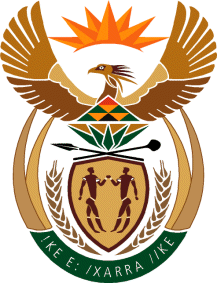 MINISTRY: COMMUNICATIONS
REPUBLIC OF SOUTH AFRICAPrivate Bag X 745, Pretoria, 0001, Tel: +27 12 473 0164   Fax: +27 12 473 0585Tshedimosetso House,1035 Francis Baard Street, Tshedimosetso House, Pretoria, 1000